Рассмотрев  обращения ООО СамараНИПИнефть» от 14.08.2023 № ИСХ-98-13962-23, в соответствии со статьями 45 и 46 Градостроительного кодекса Российской Федерации, частью 4(а) Постановления Правительства Российской Федерации от 02.04.2022 № 575 «Об особенностях подготовки, согласования, утверждения, продления сроков действия документации по планировке территории, градостроительных планов земельных участков, выдачи разрешений на строительство объектов капитального строительства, разрешений на ввод в эксплуатацию», статьей 7 Федерального закона от 14.03.2022 № 58-ФЗ «О внесении изменений в отдельные законодательные акты Российской Федерации», а также Решением Собрания представителей муниципального района Похвистневский № 272 от 04.02.2020 «Об утверждении Порядка и организации проведения  общественных обсуждений или публичных слушаний по вопросам  градостроительной деятельности на территории  муниципального района Похвистневский Самарской области» Администрация муниципального района Похвистневский Самарской области,   ПОСТАНОВЛЯЕТ:Провести публичные слушания по внесению изменений в документацию по планировке территории для строительства объекта                         АО «Самаранефтегаз»: 5881П «Система поглощения скважины № 956 Дерюжовского месторождения на территории сельских поселений Новое Мансуркино, Мочалеевка муниципального района Похвистневский Самарской области», утвержденную постановлением Администрации муниципального района Похвистневский Самарской области от 08.07.2022   № 507, для строительства объекта АО «Самаранефтегаз»: 5881П «Система поглощения скважины № 956 Дерюжовского месторождения на территории сельских поселений Новое Мансуркино, Мочалеевка муниципального района Похвистневский Самарской области» в период  с 02.09.2023 по 24.09.2023.Организовать проведение  публичных  слушаний на территории сельского поселения Новое Мансуркино и сельского поселения Мочалеевка в порядке, установленном решением Собрания представителей муниципального района Похвистневский от 04.02.2020 № 2723.  Срок проведения публичных слушаний в соответствии с главой 4    Порядка публичных слушаний составляет 22 дня.4.   Срок проведения публичных слушаний исчисляется со дня опубликования проекта до дня опубликования заключения о результатах публичных слушаний.Срок  проведения публичных слушаний может быть увеличен на срок не более 5 дней с учетом срока, необходимого на опубликование заключения о результатах публичных слушаний. 5.	Органом, уполномоченным на  организацию и проведение  публичных слушаний (организатором публичных слушаний) по проекту в соответствии с настоящим постановлением, является администрация муниципального района Похвистневский Самарской области6. Участники публичных слушаний при внесении замечаний и предложений в целях идентификации представляют сведения:1) для физических лиц - фамилию, имя, отчество (при наличии), дату рождения, адрес места жительства (регистрации) (с приложением копий документов, подтверждающих такие сведения);2) для юридических лиц - наименование, основной государственный регистрационный номер, место нахождения и адрес (с приложением копий документов, подтверждающих такие сведения).Участники публичных слушаний, являющиеся правообладателями соответствующих земельных участков и (или) расположенных на них объектов капитального строительства и (или) помещений, являющихся частью указанных объектов капитального строительства, также представляют сведения соответственно о таких земельных участках, объектах капитального строительства, помещениях, являющихся частью указанных объектов капитального строительства.Представленные сведения подтверждаются копиями документов из Единого государственного реестра недвижимости и иными документами, устанавливающими или удостоверяющими права на такие земельные участки, объекты капитального строительства, помещения, являющиеся частью указанных объектов капитального строительства.7. Собрание участников публичных слушаний по проекту внесения  изменений  в документацию  по планировке  территории провести:- в здании администрации сельского поселения Новое Мансуркино муниципального района Похвистневский Самарской области, расположенной по адресу: Самарская область, Похвистневский район, с. Новое Мансуркино,                  ул. Ленина, д.91а, на 12.09.2023 года   в 10-00 часов.- в здании администрации сельского поселения Мочалеевка муниципального района Похвистневский Самарской области, расположенной по адресу: Самарская область, Похвистневский район, с. Мочалеевка, ул. Г. Тукая, д.59.  на 13.09. 2023 года в 10-00 часов 8. Назначить лицом, ответственным за ведение протокола собрания участников публичных слушаний:- на территории сельского поселения Новое Мансуркино муниципального района Похвистневский Самарской области – главу поселения Гизатуллина И.Х.- на территории сельского поселения Мочалеевка муниципального района Похвистневский Самарской области – главу поселения Уразметова Р.Ф.9. Определить  место проведения публичных слушаний, а также прием замечаний и предложений от заинтересованных лиц по  проекту внесения  изменений  в документацию  по планировке  территории по  адресу: Самарская область, Похвистневский район, г. Похвистнево,  ул. Ленинградская, д.9 в рабочие дни с 08-00 до 16-00, обеденный перерыв с 12-00 до 13-00 в срок 05.09.2023 по 15.09.2023.10. Назначить лицом,  ответственным за проведение публичных слушаний, уполномоченным председательствовать на собрании участников публичных слушаний -  руководителя Комитета по управлению муниципальным имуществом Администрации муниципального района Похвистневский Самарской области О.А. Денисову  лицом ответственным за ведение протокола  собрания участников публичных слушаний по проекту – инженера отдела архитектуры и градостроительства МКУ «УКС И ГАЖКХ» муниципального района Похвистневский Самарской области – Старкова А.Г.11. Замечания и предложения могут быть внесены участниками публичных слушаний:- в письменной или устной форме в ходе проведения собрания или собраний участников публичных слушаний (в случае проведения публичных слушаний);- в письменной форме или в форме электронного документа в адрес организатора общественных обсуждений или публичных слушаний;-  посредством записи в книге (журнале) учета посетителей экспозиции проекта.Прием предложений и замечаний участников публичных слушаний по проекту осуществляется до 19.09.2023 года – за 5 дней до окончания срока проведения публичных слушаний.12. Определить место проведения экспозиции проекта планировки территории по адресу:- Самарская область, Похвистневский район, с. Новое Мансуркино,ул. Ленина, д.91а.- Самарская область, Похвистневский район, с. Мочалеевка, ул. Г.Тукая,   д. 59. - Самарская область, Похвистневский район, г. Похвистнево, ул. Ленинградская, д.9.Часы работы экспозиции: рабочие дни с 09.00 до 12.00 и с 13.00 до 16.00.Датой открытия экспозиции считается дата опубликования настоящего постановления. Работа экспозиции проекта завершается 19.09.202313. Настоящее постановление является оповещением о проведении публичных слушаний. 14. Опубликовать настоящее постановление в газете «Вестник Похвистневского района» и разместить на сайте администрации района в информационно-телекоммуникационной   сети Интернет в разделе «Градостроительство», во вкладке «Документация по планировке территории», подразделе «Порядок организации и проведения общественных обсуждений или публичных слушаний по вопросам градостроительной деятельности». 15. Контроль за выполнением настоящего постановления возложить на заместителя Главы района по экономике и финансам М.К. Мамышева.16. В случае, если настоящее постановление будет опубликовано позднее календарной даты начала публичных слушаний, указанной в пункте 1 настоящего постановления, то дата начала публичных слушаний исчисляется со дня официального опубликования настоящего постановления. При этом установленная в настоящем постановлении календарная дата, до которой работает экспозиция, осуществляется прием замечаний и предложений от участников публичных слушаний, жителей поселения и иных заинтересованных лиц, а также дата окончания публичных слушаний переносятся на соответствующее количество дней.Глава района                                                                                        Ю. Ф. Рябов                     АДМИНИСТРАЦИЯ 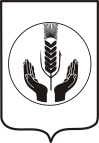 муниципального района Похвистневский Самарской областиПОСТАНОВЛЕНИЕ                29.08.2023  № 593г. Похвистнево                     АДМИНИСТРАЦИЯ муниципального района Похвистневский Самарской областиПОСТАНОВЛЕНИЕ                29.08.2023  № 593г. Похвистнево